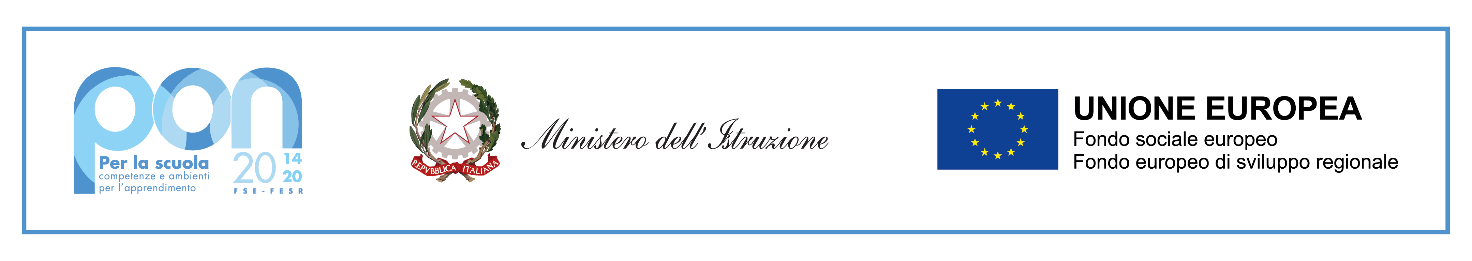 ALLEGATO n. 2 – TABELLA DI AUTOVALUTAZIONETITOLI CULTURALI – MAX 23 PUNTITITOLI CULTURALI – MAX 23 PUNTITITOLI CULTURALI – MAX 23 PUNTILAUREA MAGISTRALE O VECCHIO ORDINAMENTO IN INFORMATICA O IN DISCIPLINE SCIENTIFICHE RICONDUCIBILI ALL’AREA STEM LAUREA MAGISTRALE O VECCHIO ORDINAMENTO IN INFORMATICA O IN DISCIPLINE SCIENTIFICHE RICONDUCIBILI ALL’AREA STEM Autovalutazione – inserire punteggioFino a 87/110 (da 6 a 7,99)2 ptDa 88 a 98/110 (da 8 a 8,99)4 ptDa 99 a 109/110 (da 9 a 9,99)5 pt110/1106 ptLode4 ptABILITAZIONE INSEGNAMENTO NELLA CLASSE DI CONCORSO COERENTE CON IL CONTENUTO DELL’AZIONE FORMATIVA4 PUNTIABILITAZIONE INSEGNAMENTO NELLA CLASSE DI CONCORSO COERENTE CON IL CONTENUTO DELL’AZIONE FORMATIVA4 PUNTIMASTER UNIVERSITARIO (1500 ore e 60 cfu) COERENTE CON IL CONTENUTO DELL’AZIONE FORMATIVAMASTER UNIVERSITARIO (1500 ore e 60 cfu) COERENTE CON IL CONTENUTO DELL’AZIONE FORMATIVAAutovalutazione – inserire punteggio2 punti per ciascun MasterMASSIMO 4 PUNTICOMPETENZE DIGITALI/ATTIVITA’ DI FORMATORE IN AMBITO DIGITALE APPLICATO ALLA DIDATTICACOMPETENZE DIGITALI/ATTIVITA’ DI FORMATORE IN AMBITO DIGITALE APPLICATO ALLA DIDATTICAAutovalutazione – inserire punteggio1 punto per ciascun corso e/o attività formatoreMASSIMO 2 PUNTIDOTTORATO DI RICERCA COERENTE CON IL CONTENUTO DELL’AZIONE FORMATIVA 3 PUNTIDOTTORATO DI RICERCA COERENTE CON IL CONTENUTO DELL’AZIONE FORMATIVA 3 PUNTITITOLI PROFESSIONALI – MAX 27 PUNTITITOLI PROFESSIONALI – MAX 27 PUNTITITOLI PROFESSIONALI – MAX 27 PUNTISERVIZIO SCOLASTICONel calcolo degli anni di servizio non si considera mai l’anno scolastico in corsoSERVIZIO SCOLASTICONel calcolo degli anni di servizio non si considera mai l’anno scolastico in corsoAutovalutazione – inserire punteggioServizio presso scuola statali o parificate da 1 a 5 anni1 puntoServizio presso scuola statali o parificate da 6 a 10 anni2 puntiServizio presso scuola statali o parificate da 11 a 15 anni3 puntiServizio presso scuola statali o parificate per più di 15 anni4 puntiESPERIENZE PROFESSIONALI NELL’AMBITO DEI PROGETTI PON FSEESPERIENZE PROFESSIONALI NELL’AMBITO DEI PROGETTI PON FSEAutovalutazione – inserire punteggioIncarico di ESPERTO in precedente esperienza PON2 punti per ciascun incarico svolto negli ultimi 5 anni (max 3 incarichi)MAX 6 PUNTIIncarico di TUTOR in precedente esperienza PON1 punti per ciascun incarico svolto negli ultimi 5 anni (si valuta un solo incarico per anno scolastico per un max di 3 incarichiMAX 3 PUNTIESPERIENZE PROFESSIONALI IN ALTRE ATTIVITA’ PROGETTUALIESPERIENZE PROFESSIONALI IN ALTRE ATTIVITA’ PROGETTUALIAutovalutazione – inserire punteggioAttività di docenza, in regime di collaborazione plurima o di esperto esterno, in attività progettuali coerenti con l’azione formativa del modulo tenute presso scuole statali o paritarie negli ultimi 5 anni – 2 punti per incarico (max 2 incarichi)Max 4 PUNTIESPERIENZE NELLA GESTIONE E ORGANIZZAZIONE DELLA SCUOLASi valuta in solo incarico per anno scolastico e non si valutano gli incarichi assegnati nell’anno scolastico in corsoESPERIENZE NELLA GESTIONE E ORGANIZZAZIONE DELLA SCUOLASi valuta in solo incarico per anno scolastico e non si valutano gli incarichi assegnati nell’anno scolastico in corsoAutovalutazione – inserire punteggioIncarico di Funzione Strumentale;Incarico di Animatore Digitale;1 pt per ciascun incarico svolto negli ultimi 10 anni (si valuta un solo incarico per anno scolastico per un massimo di 5 incarichi)MASSIMO 5 PUNTIPUBBLICAZIONI SCIENTIFICHE COERENTI CON IL CONTENUTO DELL’AZIONE FORMATIVAPUBBLICAZIONI SCIENTIFICHE COERENTI CON IL CONTENUTO DELL’AZIONE FORMATIVAAutovalutazione – inserire punteggio1 punto per ciascuna pubblicazione scientifica relativa al settore oggetto del modulo formativo (si valutano max. 5 pubblicazioni)MAX 5 PUNTI